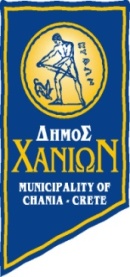 ΕΛΛΗΝΙΚΗ ΔΗΜΟΚΡΑΤΙΑ ΝΟΜΟΣ ΧΑΝΙΩΝΔΗΜΟΣ ΧΑΝΙΩΝΓΡΑΦΕΙΟ ΔΗΜΑΡΧΟΥΔ/νση	: Κυδωνίας 29 Χανιά, Κρήτη   Τ.Κ.	: 73135 Τηλ	: 2821 3 41601 Fax	: 2821 3 41751email	: mayor@chania.gr            www.chania.grΠΡΟΣ: Κεντρικό Αρχαιολογικό ΣυμβούλιοΥπουργείου Πολιτισμού & Αθλητισμού	Δ/νση: Μπουμπουλίνας 20 -22, ΑθήναΚΟΙΝ:  1.Υπουργό Πολιτισμού & Αθλητισμού	  κ. Μυρσίνη Ζορμπά	2. Γ. Γραμματέα Πολιτισμού	κ. Μαρία Ανδρεαδάκη - Βλαζάκη 	3. Δ/νση Προμηθειών, Υποδομών και Απαλλοτριώσεων Τομέα ΠολιτισμούΔ/νση	  : Μπουμπουλίνας 20 -22, ΑθήναΤ.Κ.	  : 10682Email	  :grplk@culture.gr4.  Εφορεία Αρχαιοτήτων Χανίων	κ. Παπαδοπούλου ΕλένηΔ/νση	  :Στοά Βαρδινογιάννη Τ.Κ.	  :73134Email	  :epapadopoulou@culture.grΘΈΜΑ: Αίτημα απομάκρυνσης τρίστηλου με δύο μετασχηματιστές.   Σεβαστά Μέλη του Κεντρικού Αρχαιολογικού Συμβουλίου, Εμείς οι εκπρόσωποι των κάτωθι φορέων συνυπογράφουμε και στηρίζουμε το αίτημα του Δήμου Χανίων αναφορικά με την απομάκρυνση του τρίστηλου με δύο μετασχηματιστές, που βρίσκεται επί του πεζοδρομίου της οδού Χατζημιχάλη Γιάνναρη για το οποίο έχει αποστείλει ο Δήμαρχος Χανίων το 35659/27-7-2018  σχετικό έγγραφο στην Υπουργό Πολιτισμού και Αθλητισμού .Στην πόλη μας υπάρχει εδώ και δεκαετίες ένα σημαντικό αισθητικό και λειτουργικό πρόβλημα, το οποίο ζητά επίλυση και τώρα είναι ο κατάλληλος χρόνος για να διευθετηθεί οριστικά, με τη βοήθεια τη δική σας .Στο κεντρικότερο σημείο της πόλης μας υπάρχουν τρεις  γιγαντιαίοι  τσιμεντένιοι  στύλοι, οι οποίοι φέρουν επάνω τους δύο εναέριους μετασχηματιστές, επί του πεζοδρομίου της οδού Χατζημιχάλη Γιάνναρη, που είναι τμήμα του κεντρικού άξονα της πόλης. Το σημείο είναι κομβικό, δίπλα στον κεντρικό δρόμο, την οδό Χάληδων, που οδηγεί προς το παλιό λιμάνι, δίπλα στην κεντρική πλατεία 1866, δίπλα στην νότια πλευρά του ενετικού τείχους.      Σεβαστά Μέλη του Κεντρικού Αρχαιολογικού Συμβουλίου,Ο Δήμος Χανίων βρίσκεται πολύ κοντά χρονικά, να ξεκινήσει τις διαδικασίες ανάπλασης της περιοχής με ταυτόχρονη υπογειοποίηση των δικτύων και έχουμε τη μοναδική ευκαιρία και δυνατότητα να περάσουν τα δίκτυα από τα σημεία, που ούτως ή άλλως θα σκαφτούν.Από κοινού με τη ΔΕΔΔΗΕ προτείνουμε να τοποθετηθούν δύο συνεπτυγμένοι (compact)  υποσταθμοί σε σημείο που δεν ενοχλεί καθόλου αισθητικά, διότι δεν θα φαίνονται ανάμεσα σε δύο υφιστάμενα κτίρια, ενώ θα επιλυθεί το σοβαρότατο και επείγον ζήτημα της ισόρροπης κατανομής και αύξησης ισχύος ηλεκτρικής ενέργειας, που έχει ανάγκη η περισσότερο ανεπτυγμένη εμπορικά περιοχή της πόλης των Χανίων. Ταυτόχρονα θα απαλλαγούμε  από τους τεράστιους  στύλους με τους  μετασχηματιστές, που υποβαθμίζουν αισθητικά το κέντρο της πόλης μας.Το σημείο, που προτείνεται βρίσκεται σε χώρο που έχει απαλλοτριωθεί από το Υπουργείο Πολιτισμού, εντός της Τάφρου και σε ικανή απόσταση από τα Ενετικά Τείχη που δεν επηρεάζει την αισθητική του χώρου,ενώ δεν ενοχλεί τη θέαση του Ενετικού Τείχους,διότι βρίσκεται στην βάση του αντιτεχίσματος.Είμαστε βέβαιοι ότι θα ανταποκριθείτε θετικά σε αυτό απόλυτα λογικό,τεκμηριωμένο και  για κοινωφελή σκοπό αίτημα του Δήμου μας, των φορέων της πόλης μας, της ΔΕΔΔΗΕ ,των κατοίκων και επαγγελματιών και κατ’ αυτό τον τρόπο θα συμβάλλετε στην επίλυση ενός χρόνιου προβλήματος που αντιμετωπίζει η πόλη μας.Επιπλέον είναι θέμα ασφάλειας των διερχομένων πολιτών στον πλέον πολυσύχναστο δρόμο της πόλης μας.Όπως μας διαβεβαιώνει η ΔΕΗ και η ΔΕΔΔΗΕ όλες οι προσπάθειες που εξετάστηκαν τα τελευταία 15 χρόνια  για την εξεύρεση εναλλακτικού χώρου ,έχουν αποβεί άκαρπες.Η πρόταση αυτή είναι η ύστατη λύση κι έρχεται τη σωστή χρονική περίοδο,για τη μόνιμη επίλυση ενός σημαντικού προβλήματος, με την τοποθέτηση δύο επικαθημένων υποσταθμών που θα καταλάβουν μικρό χώρο διότι είναι διαστάσεων 4Χ5Χ1,5 m έκαστος.Σας διαβεβαιώνουμε ότι η αλλαγή αυτή, στο κεντρικό αυτό σημείο της πόλης μας θα είναι θεαματική και  θα εκτιμηθεί δεόντως από το σύνολο της τοπικής κοινωνίας των Χανίων ενώ θα πάψει να είναι αντικείμενο αρνητικών σχολίων από τους πολλούς επισκέπτες μας,και θα αναβαθμίσει την κυριότερη πύλη εισόδου προς την παλαιά πόλη και το παλιό λιμάνι ,ενώ θα συνδυαστεί με τις επικείμενες  αναπλάσεις.Σας ευχαριστούμε για την ακρόαση του αιτήματος μας.                                                         Ο Δήμαρχος Χανίων                                                        Αναστάσιος Βάμβουκας       ΟΙ ΕΚΠΡΟΣΩΠΟΙ ΤΩΝ ΦΟΡΕΩΝ                                                              Μητροπολίτης Κυδωνίας και Αποκορώνου                                                               κ. κ Δαμασκηνός							 Πρύτανης του Πολυτεχνείου Κρήτης 					 	Ευάγγελος Διαμαντόπουλος 						Πρόεδρος ΕΒΕ Χανίων                                                                  Αντώνιος Ροκάκης						Πρόεδρος Εμπορικού Συλλόγου Χανίων				                          Νικόλαος Βουρλάκης                                                                 Πρόεδρος ΤΕΕ Τμήματος Δυτ. Κρήτης                                                                 Σπυρίδων Σοφιανός                                                                Πρόεδρος Συλλόγου Αρχιτεκτόνων						Ζαχαρίας Πιστόπουλος			                 	          Πρόεδρος  Ένωσης Ξενοδόχων                                                               Εμμανουήλ Γιαννούλης					           Πρόεδρος κατοίκων παλιάς πόλης                                                                Μάρκος Καραβιτάκης						Πρόεδρος συλλόγου Εστίασης Νομού Χανίων                                                                 Άννα Σαματά